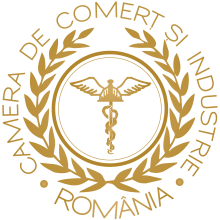 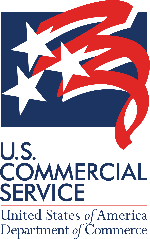 	PRELIMINARY PROGRAM:U.S. Agribusiness Opportunities Conference:“SEE THE FUTURE IN AGRICULTURE” 1:30 – 1:45 P.M. Access in the hall & Registration of participantsMC: Mr. Bogdan Bazga, UNFAO & OECD/ Agriculture Committee’s National Coordinator in Romania1:45 – 1:50	Mr. Eduard Costin, Director, Foreign Relations Department, CCIR 1:50 – 1:55	(TBD) High Official, Ministry of Agriculture & Rural Development of Romania1:55 – 2:00	Mr. Joshua Burke, Commercial Attaché, American Embassy in Romania2:00 – 2:05	(TBC) Mr. Anatol Gobjila, Senior Agriculture Economist for Romania & Moldova, World Bank Group Office in Chisinau, Moldova2:05 – 2:10	(TBC) Mr. Cristian Nacu, Senior Country Officer for Romania & Moldova, International Finance Corporation, World Bank Group Office in Bucharest, Romania2:10 – 2:15	(TBC) Mr. Andrei Svoronos, Principal Banker Agribusiness, European Bank for Reconstruction and Development – EBRD Office in Bucharest, RomaniaCoffee Break (2:15 – 2:20 P.M.)MC: Mrs. Daniela Nemoianu, Member of the Board of Directors, AmCham Romania2:20 – 2:30 	Amity Technology & FarmQA: Romanian Rep. Francis Desbonnets 2:30 – 2:40 	Case IH Agriculture – Titan Machinery Romania: Country Manager Manfred Spendier 2:40 – 2:50 	(TBC) John Deere-IPSO Agriculture: Romanian Rep. Arnaud Van Strien, Vice-President of the Romanian Association of Producers & Importers of Agricultural Equipment2:50 – 3:00	Kinze Manufacturing & K-Planter: Eastern European Rep. Jana Michalova3:00 – 3:10 	Reinke Irrigation – BNY Holding: Romanian Rep. Dragos Zainea3:10 – 3:20	(TBC) Trimble Navigation – Vantage: Romanian Rep. Kaloyan Kumanov3:20 – 3:30	Valmont & Valley Irrigation: Territory Sales Manager for CEU & Israel Petre Ciobanu Note:  Simultaneous translation in Romanian & English will be provided.When: Thursday, October 31st, 2019, 1:30 – 3:30 P.M.Where: IndAgra, Pavilion B3, Nicolae Titulescu HallWelcome Addresses & Official Agro-Finance Session (1:45 – 2:15 P.M.)Industry Session for High – Precision Agricultural Equipment (2:20 – 3:30 P.M.)